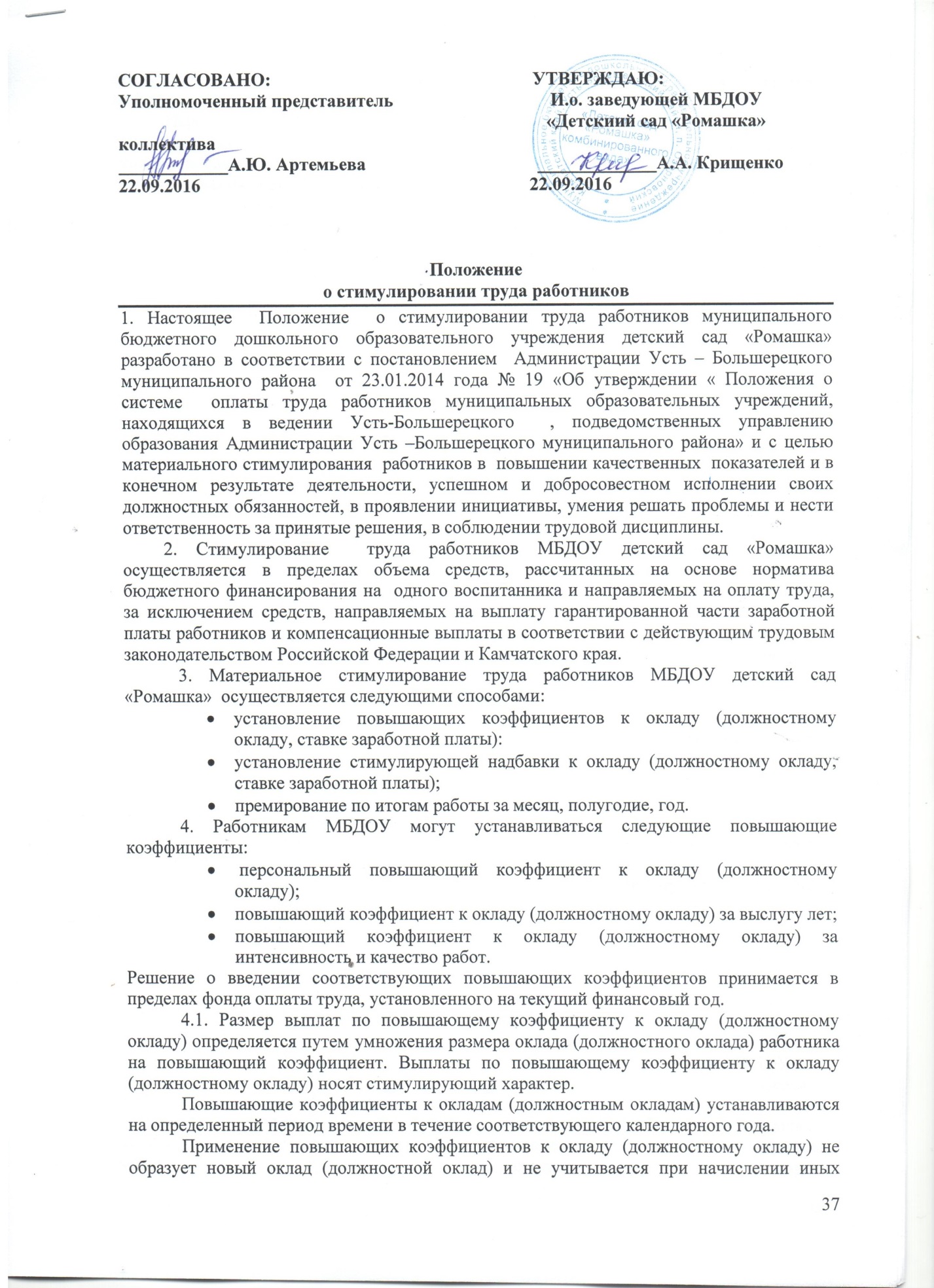 стимулирующих и компенсационных выплат, устанавливаемых в процентном отношении к окладу.Персональный повышающий коэффициент к окладу (должностному окладу) может быть установлен работнику с учетом уровня его профессиональной подготовки, сложности, важности выполняемой работы, степени самостоятельности и ответственности при выполнении поставленных задач, и других факторов. Решение об установлении персонального повышающего коэффициента к окладу (должностному окладу)  и его размерах принимается заведующей по согласованию с органом государственно-общественного управления персонально в отношении конкретного работника. Предельный размер персонального повышающего коэффициента к окладу (должностному окладу) –  3,0. 4.2. Повышающий коэффициент к окладу (должностному окладу) за выслугу лет  устанавливается работникам в зависимости от общего количества лет, проработавших в МБДОУ.Рекомендуемые размеры повышающего коэффициента к окладу (должностному окладу) за выслугу лет:при выслуге лет от 3 лет –  0,2;при выслуге лет свыше 5 лет –  0,3.Применение повышающего коэффициента к окладу (должностному окладу) за выслугу лет не образует новый оклад (должностной оклад)  и не учитывается при начислении иных стимулирующих и компенсационных выплат, устанавливаемых в процентном отношении к окладу.Повышающий коэффициент за выслугу лет к окладу (должностному окладу)  не устанавливается педагогическим работникам, для которых при расчете оклада (должностного оклада, ставки заработной платы) применяется повышающий коэффициент стажа педагогической работы, установленный  в соответствии с приложением 2 «Положения о системе оплаты труда работников образовательных учреждений, подведомственных управлению образования Администрации Усть- Большерецкого муниципального  района», утвержденного  постановлением Администрации Усть-Большерецкого муниципального района от 23.01.2014 года №19.4.3. Повышающий коэффициент к окладу (должностному окладу) за интенсивность и качество работ может быть установлен работнику за высокое качество выполняемой работы, выполнение поставленных задач с проявлением определенной инициативы. Решение об установлении повышающего коэффициента к окладу (должностному окладу) за интенсивность и качество работ и его размерах принимается заведующей персонально в отношении конкретного работника. Предельный размер повышающего коэффициента к окладу (должностному окладу) за интенсивность и качество работ – до  0,5 от оклада. 5. В целях поощрения работников за выполненную работу устанавливаются следующие стимулирующие выплаты:за образцовое качество выполняемых работ; за выполнение особо важных и срочных работ; за интенсивность и высокие результаты работы;премиальные выплаты по итогам работы за месяц,  полугодие, год;   премии за образцовое качество выполняемых работ.5.1. Стимулирование труда работников осуществляется заведующей МБДОУ  по согласованию с органом государственно-общественного управления в пределах бюджетных ассигнований на оплату труда работников.Для руководителя образовательного учреждения выплаты стимулирующего характера, а также размеры премирования устанавливаются Учредителем – главным распорядителем средств краевого (местного) бюджета в пределах средств на оплату труда, утвержденных законом Камчатского края о краевом бюджете на соответствующий финансовый год,  с учетом его результатов деятельности  и в соответствии с показателями эффективности работы образовательного учреждения, в пределах фонда оплаты труда, установленного образовательному учреждению.При стимулировании труда работников учитывается:успешное и добросовестное исполнение работником своих должностных обязанностей в соответствующем периоде;инициатива, творчество и применение в работе современных форм и методов организации труда;качественная подготовка и проведение мероприятий, связанных с уставной деятельностью учреждения;выполнение порученной работы, связанной с обеспечением рабочего процесса или уставной деятельностью;качественная подготовка и своевременная сдача отчетности;участие в течение месяца в выполнении важных работ, мероприятий.Установление размеров стимулирующих выплат и премий осуществляется по критериям оценки деятельности работников согласно приложению к настоящему Положению.Премия по итогам работы выплачивается в пределах имеющихся средств. Конкретный размер премии может определяться как в процентах к окладу (должностному окладу) работника, так и в абсолютном размере. Максимальным размером премия по итогам работы не ограничена.5.2. Премия за образцовое качество выполняемых работ – выплачивается работникам единовременно при награждении ведомственными наградами в случаях, предусмотренных нормативными правовыми актами.Премирование работников МБДОУ осуществляется на основе положения о премировании, утверждаемого локальным нормативным актом по учреждению. При премировании учитывается:успешное и добросовестное исполнение работником своих должностных обязанностей в соответствующем периоде;инициатива, творчество и применение в работе современных форм и методов организации труда;качественная подготовка и проведение мероприятий, связанных с уставной деятельностью учреждения;выполнение порученной работы, связанной с обеспечением рабочего процесса или уставной деятельности учреждения; качественная подготовка и своевременная сдача отчетности;участие в течение месяца в выполнении важных работ, мероприятий.Размер премии может устанавливаться как в абсолютном значении,  так и в процентном отношении к окладу (должностному окладу). Максимальным размером премия за выполнение особо важных работ и проведение мероприятий не ограничена.Работники образовательного учреждения   могут быть не представлены к премированию при нарушении правил внутреннего трудового распорядка и других локальных актов школы. Основанием для принятия данного решения является приказ заведующей детского сада о применении дисциплинарного взыскания. Не представление к премированию производится за тот расчетный период, в котором произошло нарушение правил внутреннего трудового распорядкаПриложение                                к Положению о стимулировании                                 труда работников МБДОУ                                                                                       детский сад «Ромашка» ПОРЯДОК МАТЕРИАЛЬНОГО ПООЩРЕНИЯ И СТИМУЛИРОВАНИЯ1. Вопросы материального стимулирования и поощрения рассматриваются администрацией совместно с Советом педагогов и оформляются протоколом. Доплаты устанавливаются руководителем МБДОУ, и комиссией по аттестации рабочих мест.2. Премии и выплаты по итогам года рассматриваются на совместном заседании администрации и Совета педагогов и оформляются протоколом.3. Все виды материального поощрения и стимулирования выплачиваются сотрудникам МБДОУ на основании приказа заведующей.4. Материальное поощрение, выплата доплат руководителю МБДОУ осуществляется на основании приказа вышестоящей организации.5. Выплата материальных поощрений производится с учетом всех налоговых и иных   удержаний. 6. Администрация и Совет педагогов обеспечивают гласность в вопросах премирования, установления доплат и надбавок всем сотрудникам МБДОУ.7. Доплаты и надбавки могут устанавливаться ежемесячно, ежеквартально или на год; премии и оказание материальной помощи устанавливаются на основании определенных показателей или в случаях непредвиденных обстоятельств с целью материальной поддержки и социальной защищенности работников. 8. Размер выплаты материальной помощи определяет руководитель. Размеры всех материальных выплат могут определяться в процентном отношении к ежемесячной заработной плате или должностному окладу, а также в конкретной денежной сумме.ПОКАЗАТЕЛИ  ДЛЯ ПРЕМИРОВАНИЯ1. Показатели премирования:образцовые соблюдения Правил внутреннего трудового распорядка, должностной инструкции, функциональных обязанностей;образцовое соблюдение Инструкции по охране жизни и здоровья детей;образцовое соблюдение Санитарных правил устройства и содержания детских дошкольных учреждений;в отдельных случаях могут выплачиваться единовременные премии по итогам конкурсов: районных, окружных, городских и всероссийских;за высокое качество оздоровительной работы с детьми;в связи с юбилеями работников или учреждения;за получение грамот и наград вышестоящих организаций;высокий процент посещаемости детей, стабильно низкий процент заболеваемости детей;создание условий для воспитательно-образовательной деятельности, работы с детьми (педагогическая целесообразность, психологическая и физиологическая комфортность, эстетика оформления помещений);разработка и реализация новых педагогических технологий, постоянный творческий поиск и новаторство в педагогической деятельности;представление творческого опыта работы на открытых занятиях для коллег округа, города, России и участие в других мероприятиях ДОУ по распространению опыта работы;высокий уровень умений, знаний и навыков детей;личный творческий вклад в оснащение воспитательно-образовательного процесса МБДОУ (итоги смотров-конкурсов, авторских проектов и др.);образцовая организация детского питания;плодотворное творческое взаимодействие с родителями;активное участие в детских праздниках и др. массовых мероприятиях, субботниках;по итогам работы за год.Вознаграждение за общие результаты труда в отчетном году выплачивается после подведения итогов деятельности МБДОУ на заседании Совета педагогов из остаточного фонда заработной платы и производится в полном размере при условии выполнения годовых задач, снижения заболеваемости и качества работы. Вознаграждение за общие результаты работы по итогам года выплачиваются всему списочному составу, проработавшему полный календарный год. Временным работникам и совместителям вознаграждение по итогам работы за год не выплачивается.3.Размер поощрения каждого работника по итогам года определяется в соответствии с выплаченной заработной платой за календарный год, непрерывного стажа, а также конечного результата работы. В стаж работы, дающий право на получение вознаграждения, включается время работы в МБДОУ и других образовательных учреждениях.
При выплате вознаграждений не учитываются:выплата по итогам предыдущего года;оплата больничных листов;премии, носящие разовый характер;зарплата за время учебного отпуска;выплата из фонда материального поощрения на оказание единовременной помощи;пособие по рождению и уходу за ребенком;оплата очередного отпуска;  персональные надбавки.Для работников МБДОУ устанавливаются стажевые выплаты в % отношении к среднемесячной зарплате:от  3 лет — 20% ;от  5 лет — 30%; .4.Размер вознаграждения может быть увеличен на:25% работникам, отмеченным в отчетном году правительственной наградой;20% работникам, отмеченным грамотой вышестоящих организаций;15% работникам, не имеющим больничных листов в отчетном году;5% работникам групп, занимавшим неоднократно призовые места в смотрах-конкурсах.5.Материальная помощь выплачивается (выделяется) сотрудникам МБДОУ с целью материальной поддержки и социальной защищенности в случаях непредвиденных, семейных и др. обстоятельств.ПОКАЗАТЕЛИ, ВЛИЯЮЩИЕ НА УМЕНЬШЕНИЕ РАЗМЕРА ПРЕМИИ ИЛИ ЕЕ ЛИШЕНИЕ1.	Размеры премии работнику могут быть уменьшены по причине:нарушения правил внутреннего трудового распорядка — 10%;нарушения санитарно-эпидемического режима — 20%;нарушения Правил техники безопасности и пожарной безопасности — 20%;нарушения инструкции по охране жизни и здоровья детей — 20%;нарушения работником педагогической этики;обоснованных жалоб со стороны родителей (на низкое качество учебно-воспитательной работы) и персонала (за невнимательное и грубое отношение к детям) — 20%;детского травматизма по вине работника — до 100% ;халатного отношения к сохранности материально-технической базы-20%;ошибок в ведении рабочей документации — 10%;отсутствия результатов в работе с семьями (наличие задолженностей по родительской оплате, отсутствие взаимопонимания, конфликтные ситуации) — до 50% ;высокой заболеваемости детей — до 25% ;некачественного приготовления пищи — до 25% ;несвоевременного обеспечения сменяемости белья — до 20%;несвоевременного обеспечения продуктами, сдачи тары и списания имущества — до 20% .2.	Вознаграждение работнику не выплачивается полностью при:неоднократном грубейшем нарушении Инструкции по охране жизни и здоровья детей;систематическом нарушении трудовой дисциплины;умышленной порче и потере государственного имущества;систематическом нарушении этики;недобросовестном отношении к работе.3.	Все случаи не премирования рассматриваются руководителем и Советом педагогов в индивидуальном порядке в каждом случае.